BASHKIA DELVINE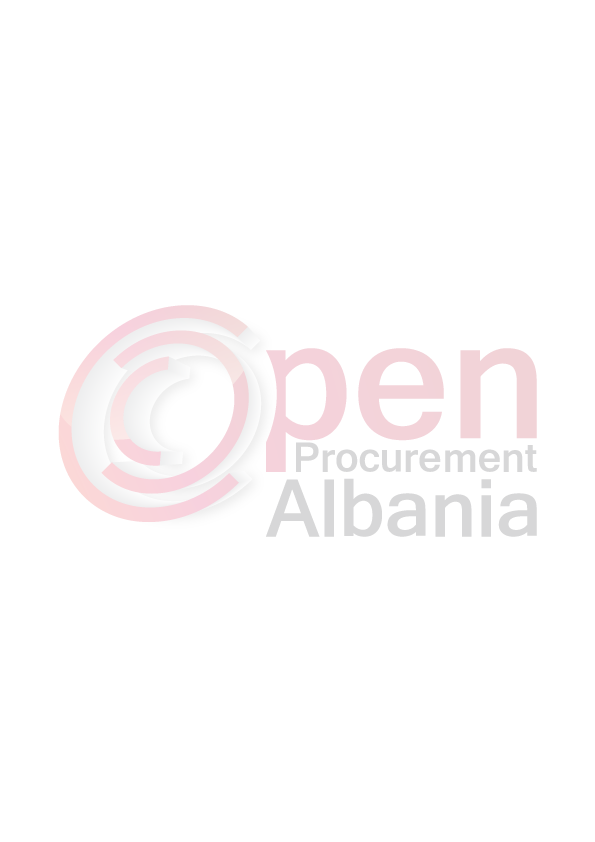   FORMULARI I NJOFTIMIT TE  FITUESIT 										Data 09 / 03 / 2016Për: „Kastrati“ sh.p.k me adrese Lagjia nr.14, Rruga „Tirana“,prane Gjykates se Apelit,Shkozet ,Durres Procedura e prokurimit: Kerkese per propozimPërshkrim i shkurtër i kontratës: Blerje karburanti,Nafte D1, per vitin 2016. Publikime të mëparshme (nëse zbatohet): Buletini i Njoftimeve Publike Nr.7, date 22 Shkurt 2016Kriteret e përzgjedhjes së fituesit:  çmimi më i ulët  X oferta ekonomikisht më e favorshme Njoftojme se, kane qenë pjesëmarrës në procedurë këta ofertues me vlerat përkatëse të ofruara:1.”Kastrati” sh.p.k					J61813529P		                		Vlera (marzhi i fitimit i shprehur ne perqindje) 6 % (gjashte)2.”A & T” sh.a			          		L32320008H		Vlera (marzhi i fitimit i shprehur ne perqindje) 11,9 % (njembedhjete presje nente)Janë skualifikuar ofertuesit e mëposhtëm:1._________________________________          _____________________________Emri i plotë i shoqërisë 				numri i NIPT-it 		2._________________________________          _____________________________Emri i plotë i shoqërisë 				numri i NIPT-it Përkatësisht për arsyet e mëposhtme:__________________________________________________________________________________________________________________________________________________________________________________________________________________________________________* * *Duke iu referuar procedurës së lartpërmendur, informojmë shoqerine “Kastrati” sh.p.k , me adrese Lagjia nr.14, Rruga „Tirana“,prane Gjykates se Apelit,Shkozet ,Durres,se oferta e paraqitur, me një vlerë të përgjithshme te marzhit te fitimit prej 6 % (gjashte), është identifikuar si oferta e suksesshme.Rrjedhimisht, jeni i lutur të paraqisni pranë Bashkise Delvine,Zyra Juridike, me adrese Lagjia “Sinan Ballaci”,Rruga “Nazif Haderi”,sigurimin e kontratës, siç parashikohet në dokumentat e tenderit, brenda 5 (pese) ditëve nga dita e marrjes/publikimit të këtij njoftimi. Në rast se nuk pajtoheni me këtë kërkesë, ose tërhiqeni nga nënshkrimi i kontratës, do të konfiskohet sigurimi i ofertës suaj (nëse është kërkuar) dhe kontrata do t’i akordohet ofertuesit vijues në klasifikimin përfundimtar, oferta e të cilit është dorëzuar me një vlerë të përgjithshme te marzhit te fitimit  prej11,9 % (njembedhjete presje nente),siç parashikohet në nenin 58 të Ligjit nr.9643 datë 20.11.2006 “Për prokurimin publik”, i ndryshuar.Njoftimi i Klasifikimit është bërë në datë 01 / 03 / 2016Ankesa: JO(nëse ka) ka marrë përgjigje në datë ___________________________[Drejtuesi i autoritetit kontraktor]Rigels BALILI